21.05.2020г.Домашний комплекс ОРУ (обще развивающих упражнений- зарядка).ЗАДАНИЕ: самостоятельно составить и выполнять комплекс ОРУ.Цели и задачи:- быстрое пробуждение и получение заряда бодрости;- активизация работы мозга;- укрепление сердечно- сосудистой системы;- улучшение подвижности суставов;Улучшение осанки.Место занятий: квартира; площадь для выполнения комплекса не менее 2 квадратных метра.Время выполнения комплекса: каждый день, утро.Инвентарь: гимнастический коврик; плед; ковёр и.т.д.21.05.2020г.Задания для обучающихся  не имеющих медицинских противопоказаний (Выполнять комплекс упражнений. Ориентируемся на нормативы.)Задание: (Вставить в таблицу правильный ответ:На какие группы мышц даны упражнения в представленном комплексе?)Ф.И.О.__________________________________________________№ группы:______________________________________________№заданиеформа проверки1Сгибание и разгибание рук в упоре лёжа.2подхода по 20 раз.(мал.), 2 подхода по 10раз(дев.) 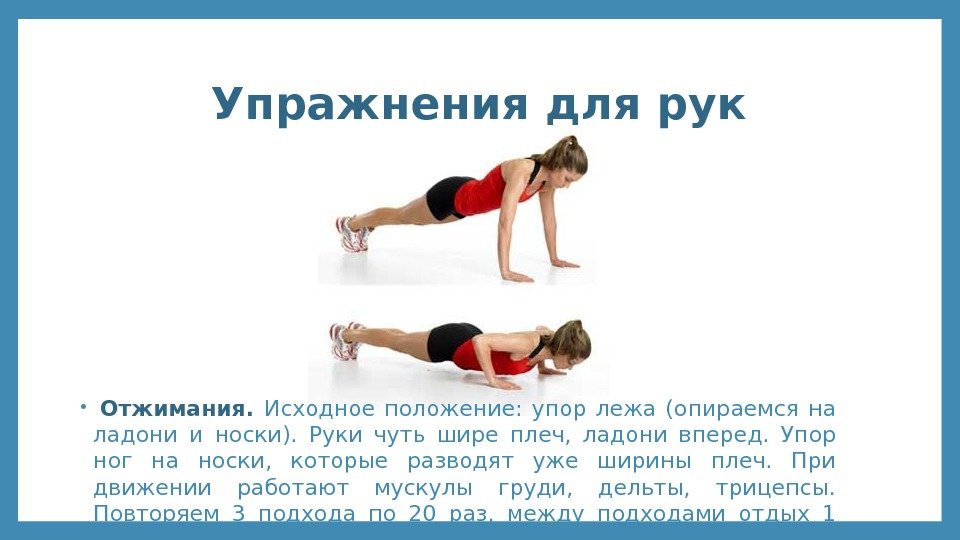 Норматив:Юн.:-«5»-38«4»-28«3»-22Дев.- -«5»-16«4»-10«3»-82Поднимание туловища из положения лежа на спине2 подхода по 20раз. 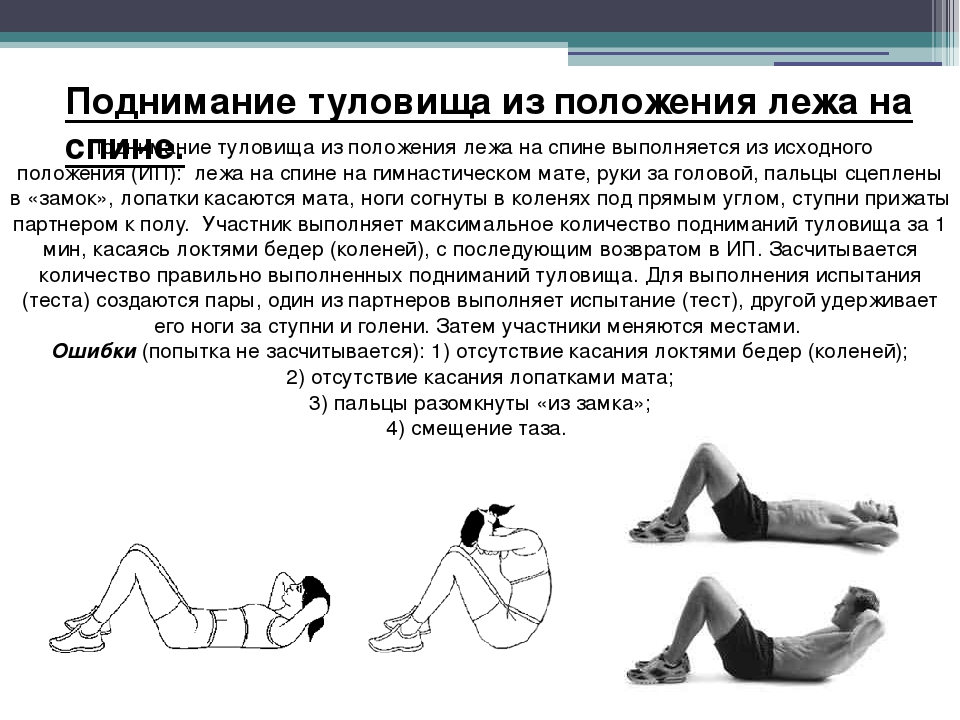  Норматив: (30с)Юн.:-«5»-38«4»-34«3»-28Дев.- -«5»-33«4»-28«3»-253В упоре лёжа прыжком смена согнутой ноги(скалолаз). Время выполнения 30сек.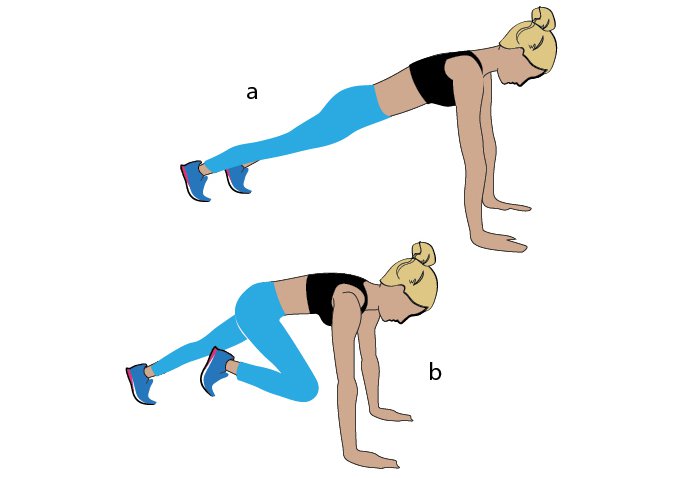 Норматив: (20с)15 раз4Упражнение  «планка» в упоре лежа на локтях. 2 подхода 30сек. Боковая планка 2 подхода по 15 сек. на  каждую сторону. 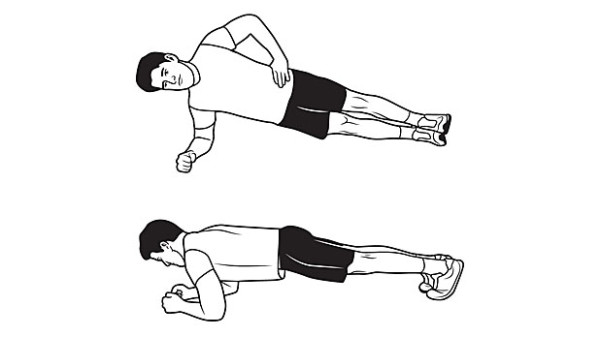 5Из упора присев  толчком двух ног прийти в упор лежа. Из упора лежа  толчком двух ног прийти в упор присев. Из упора присев выпрыгнуть вверх. 2 подхода по 10 раз. 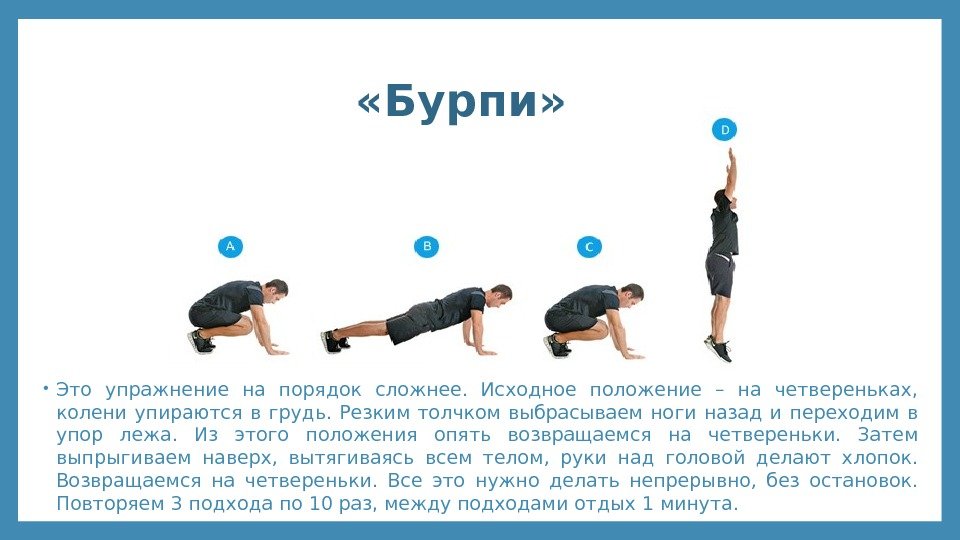  Норматив: выполнить упражнение 10раз  и больше того,  за 30сек.№ упражненияПравильный ответ1 Сгибание и разгибание рук в упоре лёжа2 Поднимание туловища из положения лежа на спине3В лёжа прыжком смена согнутой ноги4   -Упражнение «планка» в упоре лежа на локтях;     - Боковая «планка»     - --5 Из упора присев  толчком двух ног прийти в упор лежа. Из упора лежа  толчком двух ног прийти в упор присев. Из упора присев выпрыгнуть вверх.